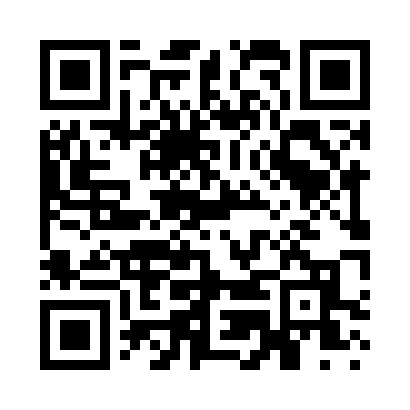 Prayer times for Versailles, Connecticut, USAMon 1 Jul 2024 - Wed 31 Jul 2024High Latitude Method: Angle Based RulePrayer Calculation Method: Islamic Society of North AmericaAsar Calculation Method: ShafiPrayer times provided by https://www.salahtimes.comDateDayFajrSunriseDhuhrAsrMaghribIsha1Mon3:365:1812:524:548:2610:082Tue3:375:1912:524:548:2610:073Wed3:385:1912:534:548:2610:074Thu3:395:2012:534:548:2510:065Fri3:405:2012:534:548:2510:066Sat3:405:2112:534:548:2510:057Sun3:415:2212:534:548:2510:058Mon3:425:2212:534:548:2410:049Tue3:435:2312:544:548:2410:0310Wed3:445:2412:544:548:2310:0211Thu3:455:2412:544:548:2310:0212Fri3:475:2512:544:548:2210:0113Sat3:485:2612:544:548:2210:0014Sun3:495:2712:544:548:219:5915Mon3:505:2812:544:548:209:5816Tue3:515:2812:544:548:209:5717Wed3:525:2912:544:548:199:5618Thu3:545:3012:544:548:189:5519Fri3:555:3112:554:548:189:5320Sat3:565:3212:554:548:179:5221Sun3:585:3312:554:538:169:5122Mon3:595:3412:554:538:159:5023Tue4:005:3512:554:538:149:4824Wed4:025:3612:554:538:139:4725Thu4:035:3612:554:538:129:4626Fri4:045:3712:554:528:129:4427Sat4:065:3812:554:528:119:4328Sun4:075:3912:554:528:109:4229Mon4:085:4012:554:518:089:4030Tue4:105:4112:554:518:079:3931Wed4:115:4212:554:518:069:37